Сведения об использовании Контрольно-счетной палатой Жирятинского района средств Жирятинского муниципального района Брянской области за 2022 год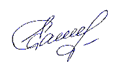  	Председатель                                                        Е.И.СамсоноваГлава по БКРазделПодразделЦелевая статьяНаименование целевой статьиВид расходаУтверждено на 2022 годИсполнено за 2022 год90601061000080050Обеспечение деятельности руководителя контрольно-счетного органа муниципального образования и его заместителей 100664773,0645865,7990601061000080040Руководство и управление в сфере установленных функций органов местного самоуправления2008505,08253,5890601061000080040Руководство и управление в сфере установленных функций органов местного самоуправления800390,00                                                                                    ВСЕГО                                                                                    ВСЕГО                                                                                    ВСЕГО                                                                                    ВСЕГО                                                                                    ВСЕГО                                                                                    ВСЕГО673668,0654119,37